      30 августа 2017 года состоится IV Общероссийское  родительское собрание с участием министра образования и науки Российской Федерации О.Ю.Васильевой.       Коллективный просмотр собрания в формате он-лайн трансляции будет проводиться на базе  ГБУ ДПО СО «Сергиевский РЦ», ГБОУ  СОШ (ОЦ) с.Челно-Вершины, ГБОУ СОШ №1 «ОЦ» ж.-д. ст.Шентала.О времени  проведения собрания будет сообщено дополнительно.    Просим обеспечить явку родительской общественности.     Кроме того, просим Вас обеспечить информационную поддержку данному мероприятию путем размещения анонса (см. Приложение 1) на сайтах образовательных организаций.    Приложения: 1.Письмо минобрнауки России от 31.07.2017г. №15-121                           2.Письмо МОиН СО от 17.08.2017г №688-туРуководительСеверного управления                                                         Н.В.КуликоваБрилькова 8(84655)22506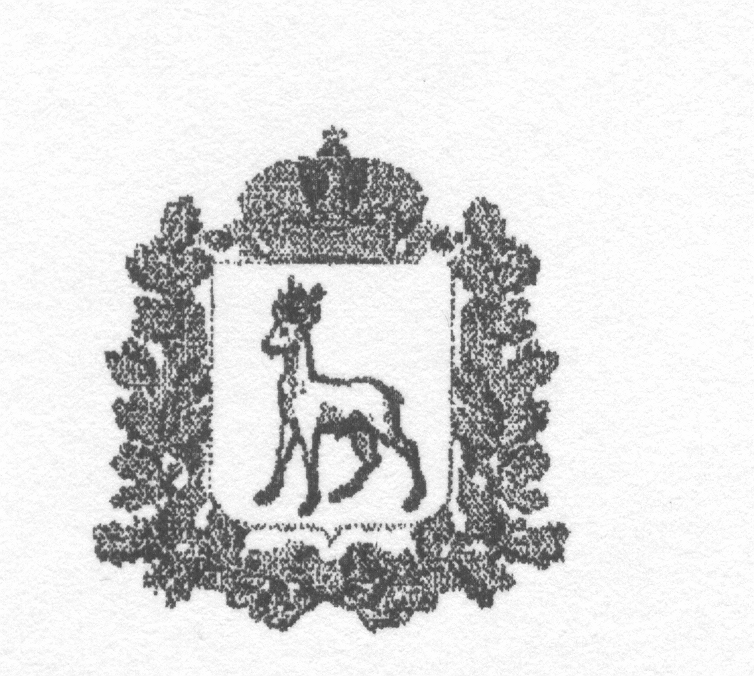 МИНИСТЕРСТВООБРАЗОВАНИЯ И НАУКИСАМАРСКОЙ ОБЛАСТИСЕВЕРНОЕ УПРАВЛЕНИЕ446540, с. Сергиевск, ул. Н.Краснова, 84бТелефон: (84655) 2-14-26, факс: 2-11-05E-mail: roo_s@samtel.ruНачальникам ТОООР, Руководителям ГБОУ               23.08.2017 г.     № 1205         На _________от ______________Уважаемые  коллеги!Уважаемые  коллеги!